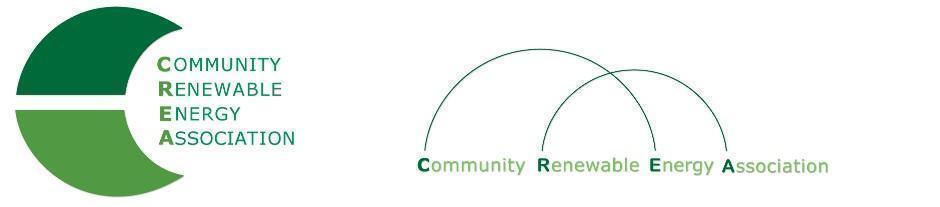 Executive Board AgendaFriday, June 14, 2019: 10am-1:00pm Board RoomColumbia Gorge Community CollegeThe Dalles, OregonCall in #: 712.451.0979Access Code: 689070Call to Order - Don Russell                         -  Roll Call/IntroductionOpen Agenda – Don Russell                         - Time set aside for any issues not presented on the agendaBusiness Meeting - Don Russell                        - Approval of Minutes of May 10, 2019                         - Acceptance of Financials for May 2019      4.  Proposed Dues Structure: Dues Sub-Committee –Brian Skeahan, ,Ormand Hilderbrand., 	Elizabeth Farrar, David Brown       5.   Proposed FY 2019/2020  Budget - Brian Skeahan     6.   Update: Legislative  - Doris Penwell, Brian Skeahan     7.   Update: OPUC – Brian Skeahan     8.  Update: Goldendale Pumped Storage - Brian Skeahan    9.    Adjourn